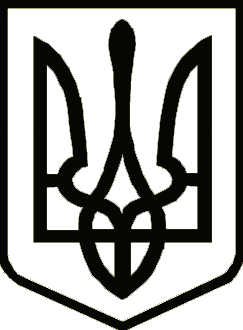 УкраїнаСРІБНЯНСЬКА СЕЛИЩНА РАДАРОЗПОРЯДЖЕННЯПро виділення коштів нанагородження переможців та призерівзмагань з волейболу серед юнаків та дівчатВідповідно до пункту 20, частини 4 статті 42, пункту 8 статті 59 Закону України «Про місцеве самоврядування в Україні», на виконання Програми  підтримки та розвитку фізичної культури і спорту на території Срібнянської селищної ради на 2021-2023 роки, затвердженої 36 сесією сьомого скликання Срібнянської селищної ради від 12.10.2020 року, з метою популяризації     розвитку масових видів спорту, пропаганди здорового способу життя,  зобов’язую:1. Фінансовому управлінню селищної ради виділити відділу освіти, сім’ї, молоді та спорту селищної ради кошти в сумі 1740 (одна тисяча сімсот сорок гривень 00 коп.) на придбання комплекту медалей для нагородження переможця і призерів  змагань з волейболу серед юнаків та дівчат в рамках Спартакіади учнівської молоді 2021-2022 навчального року за рахунок асигнувань, передбачених в селищному бюджеті за кодом програмної класифікації 0615011 «Проведення навчально-тренувальних зборів та  змагань з олімпійських видів спорту».2. Централізованій бухгалтерії відділу освіти, сім’ї, молоді та спорту селищної ради проконтролювати використання коштів за призначенням.3. Контроль за виконанням цього розпорядження покласти на заступника селищного голови з гуманітарних питань та соціальної політики Ніну БОНДАРЕНКО.Селищний голова						    Олена ПАНЧЕНКО17 лютого2022 року    смт Срібне			      №19